Page 157. Exercice 39.Écris une consigne de construction pour chaque quadrilatère.Figure 1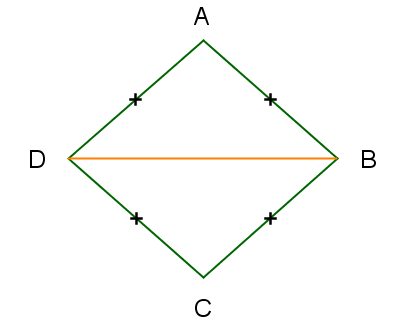 Figure 2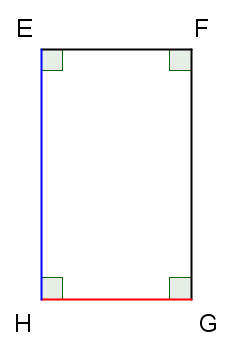 Figure 3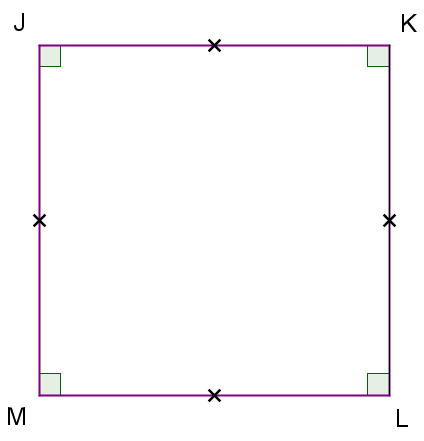 Figure 4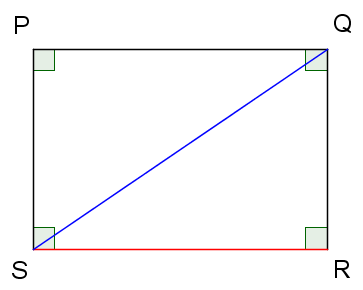 